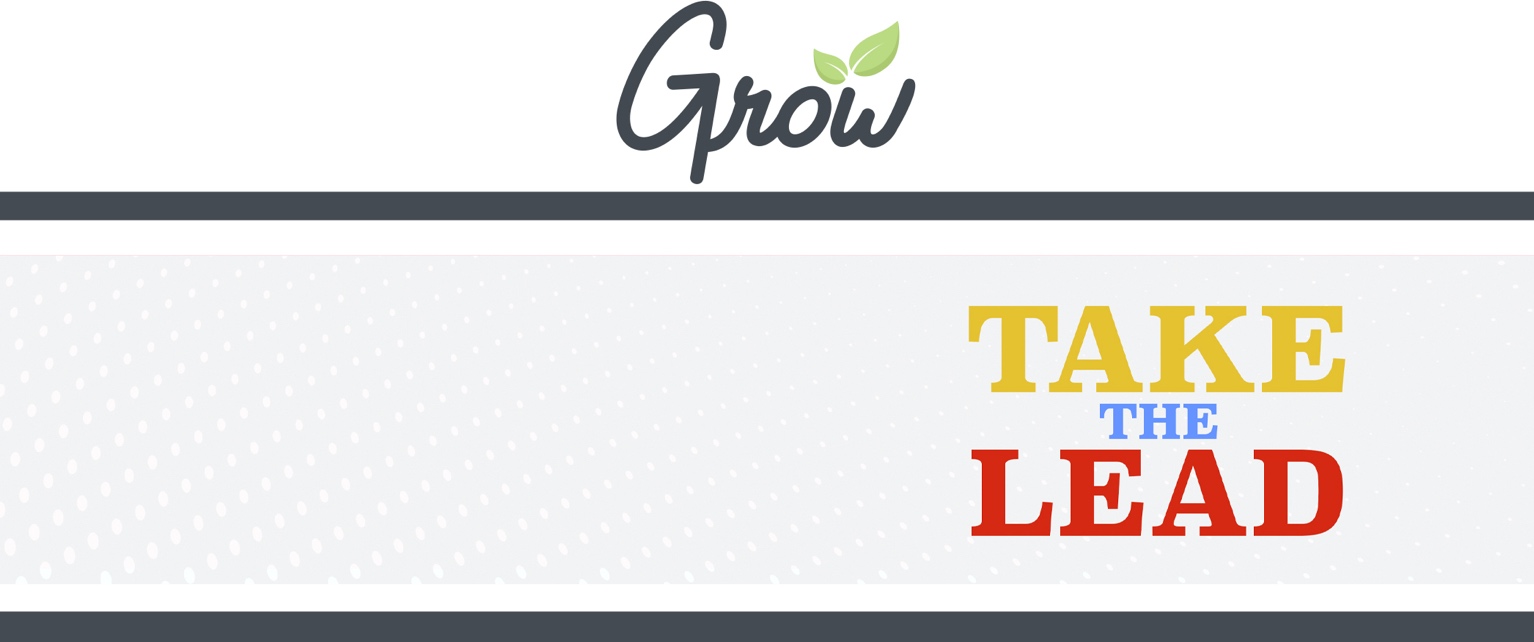 Hey, parents! Here’s a look at what we’re covering with your kids this month so you can help your kids continue growing at home during the week.WEEK 1This week, kids hear about how Deborah took the lead to defeat a powerful army. THE BIBLE: Judges 4THE BIG IDEA: Everyone can be a leader.WEEK 2This week, kids hear about how Gideon took the lead into battle with only 300 soldiers. THE BIBLE: Judges 7THE BIG IDEA: God gives me courage to lead.WEEK 3	This week, kids hear about how Samson took the lead to bring down his enemies after they had captured him.THE BIBLE: Judges 16:4-30THE BIG IDEA: God helps me learn from my mistakes.WEEK 4This week, kids hear about how Ruth took the lead when she followed her mother-in-law, Naomi. THE BIBLE: Ruth 1:1-18THE BIG IDEA: God gives me leaders I can follow.GROW AT HOME THIS MONTH